SUBJECT TEACHER PERSON SPECIFICATION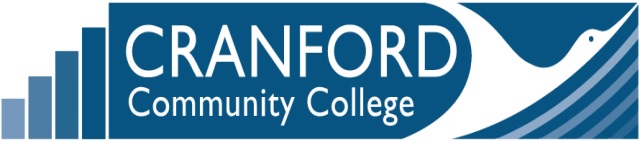 ESSENTIALDESIRABLEQUALIFICATIONS/ EDUCATIONQualified teacher statusGood honours degree (valid in the UK)Evidence of continuing professional developmentFurther study or post-graduate workOther work with young peopleEXPERIENCE/ KNOWLEDGEExcellent IT skillsAssessment for LearningRange of teaching and learning stylesSpecialist knowledge of UK national curriculum to A LevelExperience of working in UK schools (such as teaching assistant work)Teaching experience in UK schools at secondary levelSKILLSExcellent organisational and time management skillsExcellent communication skillsExcellent classroom managementExcellent motivatorPERSONAL ATTRIBUTESSupportive of the School Ethos Emotionally intelligentMotivated, enthusiastic and positiveCommitted to the progress and well-being of young peopleExcellent attendance and punctualityWilling to contribute to the wider life of the School